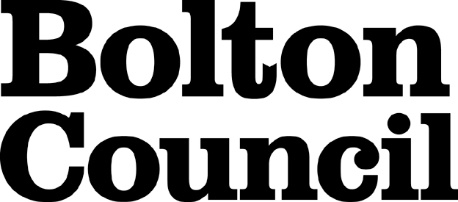 Public Health Updates Relevant to Education Period Covered: 23.7.2021 – 12.8.2021.Quick links:New GuidanceUpdated GuidanceNational Data Releases & Updates News / Press Releases / other National InformationLocal Public Health Intelligence New Guidance:COVID-19 Schools Infection Survey, England: Round 6, June 2021 - Office for National StatisticsThis publication gives initial estimates of staff and pupils testing positive for coronavirus (COVID-19) from the COVID-19 Schools Infection Survey across a sample of schools, within selected local authority areas in England. This Schools Infection Survey (SIS) is jointly led by the London School of Hygiene & Tropical Medicine, Public Health England, and the Office for National Statistics.(Published 11/8/2021)Addendum: recording attendance in relation to coronavirus (COVID-19) during the 2021 to 2022 academic yearThis publication is an addendum to the non-statutory school attendance: guidance for schools.Regulations have been amended to enable schools, in the 2021 to 2022 academic year, to continue to record where a pupil does not attend in circumstances relating to COVID-19.The addendum explains changes made to regulations, which will come into force from 9 August 2021, governing school attendance registers in relation to coronavirus (COVID-19). This guidance should be used for 2021 to 2022 academic year.(Updated 26/7/2021) Exam procedures review serviceOfqual's service for reviewing the decisions made by exam boards on appeals against GCSE, AS, A level and some vocational or technical qualifications results.(Published 6/8/2021)COVID-19 vaccination: resources for children and young people Information for eligible children and young people on COVID-19 vaccination.Added COVID-19 vaccination: a guide for eligible children and young people.(Published 5/8/2021 and updated 11/8/2021) Rediscover Summer activity booklet Activities for primary school age children to do with parents, friends, and family at home and outside this summer.(Published 23/7/2021)Research and AnalysisSchool and trust governance during coronavirus (COVID-19) Research on how governors and trustees responded to the pandemic, whether the work of governing boards was affected, and challenges faced.(Published 27/7/2021)Infographic: A level results 2021,Infographics summarising the key trends from A level results in 2021.(Published 10/8/2021) Analysis of results: A levels and GCSEs, summer 2021 An analysis of A level and GCSE summer 2021 results, the quality assurance process, and an equalities analysis.(Published 12/8/2021)Updated Guidance:Coronavirus: how to stay safe and help prevent the spreadFind out how to stay safe and help prevent the spread of coronavirus. Edited get tested and self-isolate section. The length of time 18-year-olds who are a contact of a positive case will be exempt from self-isolation has changed from 4 months after their 18th birthday to 6 months after. (4/8/2021)Removed Greater Manchester Combined Authority from areas receiving an enhanced response (covering Bolton, Bury, Manchester, Oldham, Rochdale, Salford, Stockport, Tameside, Trafford, and Wigan) (27/7/2021)Coronavirus (COVID-19): guidance and support This webpage contains various information regarding Coronavirus (Covid-19) COVID-19 Response: Summer 2021 (Roadmap) The government has published the ‘COVID-19 Response: Summer 2021’. This document sets out the details of the final roadmap step (Step 4) as we transition out of lockdown.Coronavirus (COVID-19): guidance for local government - GOV.UKThis webpage contains guidance for local councils during the coronavirus (COVID-19) outbreak with links to information for schools and education.Additions to business and charity support, local government finance and funding, national restrictions, public health, schools and education, testing, travel, and vaccines. (Updated 27/7/2021)Local Guidance The latest local guidance can be found on HealthySchools (Extranet). Any changes to the Bolton Action Card or GM guidance can be found here. Webpage on Council website – resources are being added to this page that others may find useful.https://www.bolton.gov.uk/news/article/1164/how-bolton-is-responding-to-rising-covid-rates-and-what-we-can-all-do-to-help ​General – Applicable to All SettingsCoronavirus (COVID-19): Education, universities, and childcare This webpage has links to all coronavirus education and childcare information (guidance and news) on GOV.UK.Guidance for parents and carers, students and university students, teachers, and educational setting leadersCoronavirus (COVID-19) local restrictions in education and childcare settingsExplains how settings can prepare for restrictions to help contain community transmission of coronavirus (COVID-19). The Contingency Framework is a set of guiding principles designed to help decision makers when they are considering plans to apply, tighten or relax restrictions to education and childcare. Any restrictions on education would only be as a last resort and may only be initiated following a ministerial decision.This document applies to early years providers, schools (including independent schools) and alternative provision, 16 to 19 academies, further education providers (FE), higher education providers (HE), breakfast clubs and after-school clubs, holiday clubs and other out-of-school settings.(No further updates since 18/5/2021) Health and safety: advice for schools Guidance to help schools understand their health and safety obligations.Updated with COVID-19-specific health and safety content.(Updated 19/7/2021)Guidance for schools: coronavirus (COVID-19) (COLLECTION)What school leaders, teachers and school staff need to do during the coronavirus (COVID-19) outbreak.Updates made since 23/7/2021 are Responsibility for exams. (more information in the exams section below) School attendance: guidance for schools Disapplication notice: school inspections legislation changes  School attendance: guidance for schoolsThis guidance covers registers and attendance codes (including circumstances due to coronavirus (COVID-19)), school hours and term dates, and improving school attendance.Added Addendum: recording attendance in relation to coronavirus (COVID-19) during the 2021 to 2022 academic year and removed 'Addendum: recording attendance in relation to coronavirus (COVID-19) during the 2020 to 2021 academic year'. (Updated 26/7/2021)Disapplication notice: school inspections legislation changes Secretary of State for Education issues a 16th notice about changes to state-funded school inspection requirements during the coronavirus (COVID-19) pandemic.Added. 'Education Act 2005: school inspection disapplication notice August 2021'(Updated 23/7/2021)Coronavirus (COVID-19): school and college performance measures The approach to school and college accountability, performance tables and data during the coronavirus (COVID-19) outbreak.Added Coronavirus (COVID-19): school and college accountability 2021/22 (Updated 19/7/2021)Use of the NHS COVID-19 app in education and childcare settings Actions for leaders and staff when using the NHS COVID-19 app in education and childcare settings.Added further information on app features and situations for pausing it.(No further updates since 15/6/2021)Mass asymptomatic testing: schools and collegesThis guidance has now been withdrawn and has been updated and included as part of Actions for schools during the coronavirus outbreak and Actions for FE colleges and providers during the coronavirus outbreak Actions for schools during the coronavirus outbreakGuidance covers what all schools will need to do during the coronavirus (COVID-19) outbreak.It is for leaders and staff in primary schools, secondary schools (including sixth forms), special schools, special post-16 providers and alternative provision, 16 to 19 academies, infant, junior, middle, upper schools, boarding schools.It includes a link to the  Schools Covid-19 operational guidance . This guidance removes restrictions such as keeping children in consistent groups (bubbles) and wearing face coverings in classrooms and communal areas and on dedicated school transport. It also includes information about updating your outbreak management plan and what to do when an individual in your school tests positive for COVID-19. From 16 August 2021, children under the age of 18 years old will no longer be required to self-isolate if they are contacted by NHS Test and Trace as a close contact. The Annex A: health and safety risk assessment has also been updated. (Updated 19/7/2021) Coronavirus (COVID-19): test kits for schools and FE providers Guidance for schools and further education (FE) providers on the initial supply of coronavirus (COVID-19) home testing kits for pupils, teachers, and staff.(No further updates since 22/4/2021)Coronavirus (COVID-19): safer travel guidance for passengers This guidance provides information on walking, cycling, and travelling in vehicles or on public transport during the coronavirus outbreak. This may be useful for children returning from international travel.Changes to rules on face coverings and social distancing to reflect Step 4 of roadmap out of lockdown. (Updated 19/7/2021)Red, amber and green list rules for entering EnglandCountries rated as red, amber or green for Coronavirus (COVID-19) and the rules you must follow to enter England. (This may be useful for advising families about isolation when returning from holidays.)Changes to amber list rules on quarantine and testing.(Updated 8/8/2021) Examinations and Assessments GCSE, AS and A level qualifications in 2021 (COLLECTION)Publications relating to the awarding of GCSE, AS and A level qualifications in the academic year 2020 to 2021.Link to Analysis of results: A levels and GCSEs, summer 2021 added to Research group. Links to Infographic: A level results 2021, Guide to AS and A level results for England, 2021 and Exam procedures review service added to Guides group.(Updated 10/8/2021)Student guide to awarding: summer 2021 A guide for students on how GCSEs, A levels, vocational and technical qualifications will be graded and awarded in summer 2021.Updated to include links to JCQ's guide to appeals and Ofqual's guide to the Exam Procedures Review Service, and BSL guide updated to match other guide versions.(Updated 9/8/2021)Ofqual: rolling update Information on qualifications which have been disrupted by coronavirus (COVID-19).Added note about legal advice being unnecessary when appealing qualification results and added links to additional guides about appealing GCSE, AS and A level results and added information about consultations on arrangements for qualifications awarded in 2022.(Updated 11/8/2021)Responsibility for examsGuidance for schools, colleges, and exam centres on who should enter students for exams, the health arrangements for exams and the support DfE is providing.Update to the Public health guidance to support exams from January 2021. The update sets out what will change for exams and assessments from the start of the autumn term following the commencement of Step 4.(Updated 26/1/2021) SEND SpecificGuidance specifically for the SEND sector. Any generic updates are included in the general settings updates above. Special schools and other specialist settings: coronavirus (COVID-19) This guidance applies to special schools, special post-16 institutions (SPIs) and other specialist settings, such as hospital schools. It explains what all special schools and other specialist settings will need to do during the coronavirus (COVID-19) outbreak.Published new guidance which came into effect from Step 4 of the roadmap and updated the guidance to confirm that over the summer, staff and secondary pupils should continue to test regularly if they are attending settings that remain open. Also confirmed advice for testing in the autumn term.The has been updated and SEND and specialist settings: additional COVID-19 operational guidance (applies after Step 4)  has been added along with Rapid asymptomatic testing in specialist settings (applies from Step 4) (No further updates since 19/7/2021) Early Years Specific Guidance specifically for the early years sector. Any generic updates are included in the general settings updates above. Early years and childcare: coronavirus (COVID-19) (COLLECTION)What early years providers need to do during the coronavirus (COVID-19) outbreak.(No further updates made since 19/7/2021)   Actions for early years and childcare providers during the coronavirus (COVID-19) outbreak Guidance covering what childcare services early years settings, childminders and local authorities need to provide during the coronavirus (COVID-19) outbreak.Added operational guidance - Actions for early years and childcare providers during the COVID-19 pandemic . This guidance removes restrictions such as keeping children in small consistent groups and wearing face coverings in communal areas. It also includes information about updating your outbreak management plan and what to do when an individual in your setting tests positive for COVID-19. At Step 4, close contacts will be identified by NHS Test and Trace. [By the autumn term, children under the age of 18 will no longer be required to self-isolate if they are contacted by NHS Test and Trace as a close contact.]Updated to clarify that, from 19 July, government is removing the requirement to wear face coverings in law but expects and recommends that they are worn in enclosed and crowded spaces where you may come into contact with people you don't normally meet. This includes public transport.(No further updates since 19/7/2021)Primary Sector SpecificGuidance specifically for the primary sector. Any generic updates are included in the general settings updates above. Tailored information and guidance to support rapid testing and contact tracing in Early Years and Primary schools is available on the document sharing platforms for Early Years and Primary Schools.Secondary Sector SpecificGuidance specifically for the secondary sector. Any generic updates are included in the general settings updates above. Tailored information and guidance to support rapid testing and contact tracing in further education and secondary schools is available on the document sharing platforms Further Education and Secondary Schools .Post 16 - Further Education and Colleges Specific Guidance specifically for the post 16 sector. Any generic updates are included in the general settings updates above. Tailored information and guidance to support rapid testing and contact tracing in further education and secondary schools is available on the document sharing platforms Further Education and Secondary Schools .Further and higher education: coronavirus (COVID-19) (COLLECTION)What colleges and universities and other providers need to do during the coronavirus (COVID-19) outbreak.Updates made since 19/7/2021.  Student guide to awarding: summer 2021 (9/8/2021) (Further information in general settings above)Responsibility for exams (26/7/2021) (Further information in general settings above)Actions for FE colleges and providers during the coronavirus outbreak  This guidance is for: post-16 further education (FE) providers - FE colleges, sixth form colleges, other FE providers and provides guidance on what to do during the coronavirus (COVID-19) outbreak to maintain provision.Added Further education COVID-19 operational guidance .This guidance removes restrictions such as keeping students in consistent groups (bubbles) and wearing face coverings in classrooms and communal areas and on dedicated transport. It also includes information about updating your outbreak management plan and what to do when an individual in your setting tests positive for COVID-19. From Step 4, close contacts with be identified by NHS Test and Trace. Also updated the guidance for testing over the summer and autumn term. By the autumn term, children under the age of 18 years old will no longer be required to self-isolate if they are contacted by NHS Test and Trace as a close contact. And also updated the Annex A - Health and safety risk assessment(Updated 19/7/2021)Higher education providers: coronavirus (COVID-19)  Coronavirus (COVID-19) operational guidance for higher education providers.Added  Higher education Covid-19 Operational Guidance. This guidance removes restrictions in line with wider society, including social distancing and the wearing of face coverings. It also includes updated information on outbreak management plans, testing, and new and returning students travelling from overseas.(Updated 19/7/2021)Vocational, technical and other general qualifications in 2021 (COLLECTION)Publications relating to the awarding of vocational, technical, and other general qualifications in the academic year 2020 to 2021.Updates made this week.- Added links to Analysis of results: VTQs, 2021   and Guide to the 2021 Level 3 qualification results for VTQs in England and added the document, Delivery of qualification results: vocational and technical qualifications  And updated Vocational and technical qualifications contingency regulatory framework(Updated 10/8/2021) Coronavirus (COVID-19) reporting in higher education providersStatistics on known, confirmed cases of coronavirus (COVID-19) in higher education as reported by providers.The release was updated on 26 April with data up to 7 April.(No further updates since 26/4/2021) Wrap around Care Guidance specifically for the sector providing wrap around care and out of school care/activities. Any generic updates are included in the general settings updates above. Protective measures for holiday or after-school clubs and other out-of-school settings for children during the coronavirus (COVID-19) outbreak The Department for Education wants to ensure, with these protective measures, that all providers can open in:their own premiseseducation premises, such as schools or colleges (where providers would be using them outside of school hours, or when closed over school holiday periods)community-facing premises including village halls, community centres and places of worship.Added COVID-19: Action for Out-of-school Settings . This guidance removes restrictions such as keeping children in consistent groups (bubbles), wearing face coverings in classrooms, communal areas and in community settings, limits on parental attendance, and restrictions on group sizes for residential visits. It also includes information about updating your outbreak management plan and what to do when an individual in your setting tests positive for COVID-19. From 16 August, children under the age of 18 years old will no longer be required to self-isolate if they are contacted by NHS Test and Trace as a close contact.Updated to remove pre-Step 4 guidance and amend clinically extremely vulnerable information.(No further updates since 19/7/2021)Governance School governance updateImportant news and communications from the Department for Education (DfE) relating to governance in maintained schools and academy trusts in England. Added July 2021 updates for maintained schools and academy trusts. Some previous editions have been removed and placed in the National Archives. (No further updates since 15/7/2021) Information for ParentsGuidance specifically for parents. Any generic updates are included in the general settings updates above. Information for parents and carers: coronavirus (COVID-19) (COLLECTION)Information and guidance for parents and carers of children attending early years settings, schools, and colleges during the coronavirus (COVID-19) pandemic.(No further updates since 19/7/2021) Technology and remote learning relatedGet help with technology during coronavirus (COVID-19)Get help with technology Information for local authorities, academy trusts and schools about the devices, internet access and support available to provide remote education and access to children’s social care during coronavirus (COVID-19).Page contains links to Get laptops and tablets Get support guides for laptops, tablets and 4G wireless routers Get internet access Get funding and support to set up a digital education platform Get free training and support to set up and use technology effectively (No further updates since 13/7/2021)Ofsted UpdatesOfsted: coronavirus (COVID-19) rolling updateOfsted guidance and information relating to coronavirus (COVID-19) for schools, early years, children’s social care and further education and skills providers.Updated the 'Early years and childcare' section due to changes in COVID-19 restrictions.(No further updates since 22/7/2021) Public Health - General Coronavirus (COVID-19): getting tested Guidance on coronavirus testing, including who is eligible for a test and how to get tested.Recommendation to get a test even if symptoms are mild.Updated information to improve help and support for users with access needs.(Updated 10/8/2021)Regular rapid coronavirus tests if you do not have symptomsInformation on getting regular rapid tests if you do not have symptoms of coronavirus (COVID-19). (Last reviewed 8/7/2021) Coronavirus (COVID-19) rapid lateral flow home test kit instructions for throat and nose test     Step-by-step guide on how to do a COVID-19 rapid throat and nose test at home for yourself (or a child) and report the results. Rapid tests are only for people who do not have symptoms of COVID-19.Updated information to make it clear the instructions, translated versions and accessible formats are for rapid throat and nose tests.(Last updated 8/7/2021)Guidance for contacts of people with confirmed coronavirus (COVID-19) infection who do not live with the person Guidance for contacts of a person with a positive test result for coronavirus (COVID-19) who do not live with that person.Added information on contacts organising a PCR test and added recommendation for those with symptoms to organise a test even if symptoms are mild.Updated in line with changes to self-isolation for contacts from 16 August.(Updated 12/8/2021) Surge testing for new coronavirus (COVID-19) variantsGuidance on how ‘surge testing’ and genomic sequencing is being used in locations in England where COVID-19 variants have been identified.Updated information on getting a COVID-19 test if you have symptoms. Added recommendation to get a test even if symptoms are mild.Updated to remove Bolton from the areas where the new COVID-19 variant is spreading fastest list.(Updated 19/7/2021) COVID-19 vaccination programme (COLLECTION)Documents relating to the new coronavirus (COVID-19) vaccination programme.(Updated 6/8/2021) COVID-19 vaccination: resources for children and young people Information for eligible children and young people on COVID-19 vaccination.Added COVID-19 vaccination: a guide for eligible children and young people.(Published 5/8/2021 and updated 11/8/2021) COVID-19 vaccine surveillance reports - GOV.UK (www.gov.uk)Data on the real-world effectiveness and impact of the COVID-19 vaccines.Added latest weekly report.(Updated 12/8/2021)COVID-19 vaccination: British Sign Language resourcesBritish Sign Language (BSL) videos on COVID-19 vaccination.Face coverings: when to wear one, exemptions, and how to make one - GOV.UK This page explains when to wear a face covering, exemptions from wearing one, and how to make your own face covering.Guidance updated for the move to COVID-19 rules step 4 on 19 July.(Updated 20/7/2021)National Data Releases / Updates:The R number and growth rate in the UK (Released 6/8/2021) As of 6/8/2021 the latest R number range for the UK is 0.8 to 1.1 (which means that, on average, every 10 people infected will infect between 8 to 11 other people) and the latest growth rate range for the UK is -3% to +1% per day (which means the number of new infections could be shrinking by up to 3% every day or growing by up to 1% every day).These estimates represent the transmission of COVID-19 2 to 3 weeks ago, due to the time delay between someone being infected, developing symptoms, and needing healthcare.Daily information can be found at The official UK Government website for data and insights on Coronavirus (COVID-19). Daily UpdateThe UK estimates of R and growth rate are averages over very different epidemiological situations and should be regarded as a guide to the general trend rather than a description of the epidemic state.Reproduction number (R) and growth rate: methodology How the R value and growth rate estimates are produced.(Published 30/4/2021) Coronavirus (COVID-19) in the UK The official UK government website for data and insights on coronavirus (COVID-19).See the simple summary for the UK.(Updated daily)Weekly statistics for NHS Test and Trace (England) and coronavirus testing (UK)Experimental statistics from the NHS Test and Trace service and related documents.Added the latest report.  Weekly statistics for NHS Test and Trace (England): 29 July to 4 August 2021(Updated 12/8/2021)Reported coronavirus (COVID-19) cases by registered early years and childcare settingsThis data is published fortnightly. It gives the number of registered early years and childcare providers reporting one or more confirmed cases of coronavirus (COVID-19) by week.Added data for weeks beginning 12 July and 19 July. (Updated 9/8/2021)Attendance in education and early years settings during the coronavirus outbreakThis collection of documents outlines summary of attendance during the coronavirus (COVID-19) outbreak in education settings since 23/3/2020 and early years settings since 16/4/2020.Added Attendance in education and early years settings during the coronavirus (COVID-19) outbreak – 23 March 2020 to 23 July 2021(Last updated 27/7/2021)COVID-19 Schools Infection Survey, England: Round 6, June 2021 - Office for National StatisticsThis publication gives initial estimates of staff and pupils testing positive for coronavirus (COVID-19) from the COVID-19 Schools Infection Survey across a sample of schools, within selected local authority areas in England. This Schools Infection Survey (SIS) is jointly led by the London School of Hygiene & Tropical Medicine, Public Health England, and the Office for National Statistics.(Published 11/8/2021)COVID-19: impact on vaccination programmesReports assessing the impact of COVID-19-related physical distancing measures on delivery of childhood vaccination programmes in England.Added report on early vaccine coverage data to May 2021.  Impact of Covid19 on routine childhood immunisations: early vaccine coverage data to May 2021 in England(No further updates since 20/7/2021)National flu and COVID-19 surveillance reports (Official Statistics)National influenza and COVID-19 report, monitoring coronavirus (COVID-19) activity, seasonal flu, and other seasonal respiratory illnesses. Summary and key headlines can be found in the Weekly national Influenza and COVID-19 surveillance report - Week 27 report (up to week 26 data)Added week 27 report, graphs, and data table. (No further updates since 8/7/2021) Laptops, tablets, and connectivity progress data during the coronavirus (COVID-19) outbreakInformation about how many laptops, and tablets and 4G routers we have delivered or dispatched to local authorities, and academy trusts and FE colleges.Added link to Laptops, tablets and connectivity data as of 13 July 2021(No further updates since 13/7/2021) Coronavirus Act two-monthly reports Two-monthly reports on which powers in the Coronavirus Act 2020 are currently active.Added ' Coronavirus Act report: July 2021(Last updated 21/7/2021) Coronavirus (COVID-19) - Office for National Statistics (ons.gov.uk)Latest data and analysis on coronavirus (COVID-19) in the UK and its effect on the economy and society.Coronavirus (COVID-19) latest insights - Office for National Statistics (ons.gov.uk)(Updated 12/8/2021) News / Press Releases / Other:Self-isolation removed for double jabbed close contacts from 16 August (11/8/2021)COVID-19 study finds lower prevalence in schools  (11/8/2021)Guide to AS and A level results for England, 2021 Ofqual (10/8/2021)Guide to the 2021 Level 3 qualification results for VTQs in England  Ofqual (10/8/2021) What students need to know about transitioning into higher education - The Education Hub (12/8/2021)What medical and dentistry school students need to know about the Incentivised Transfer Scheme - The Education Hub (11/8/2021) A letter to teachers from Gavin Williamson, Secretary of State for Education - The Education Hub (9/8/2021)Grade Appeals: What can I do if I think my grade is wrong? How do I appeal? What will happen if I appeal? Your questions answered - The Education Hub  (7/8/2021) Results Days: What to expect and everything pupils and students need to know - The Education Hub  (6/8/2021)What’s the difference between the new Turing Scheme and Erasmus? - The Education Hub  (5/8/2021) Majority of schools sign up to boost education over the summer (29/7/2021)The regulations for VTQs and other generals in 2021 to 22: what they mean for you (6/8/2021)Managing worries around results day – some strategies that might help (27/7/2021)Local Public Health Intelligence:Bolton’s Public Health team share data on COVID in Bolton, via the dedicated webpage at https://www.boltonjsna.org.uk/coronavirus.  This webpage provides access to the range of local analyses of COVID-19, along with access to the daily data for Bolton, postcode look ups to view cases and deaths in smaller areas, and a weekly note summarising COVID in Bolton, along with links to a selection of the national guidance. Please use Google Chrome or Firefox as your internet browser for the best experience. This webpage is part of the newly developed website for Bolton’s Joint Strategic Needs Assessment (JSNA), www.boltonjsna.org.uk which provides a local picture of health and wellbeing needs and the underlying determinants of health in the borough.  At the present time, this website is a prototype, and its release has been accelerated to enable wider access to a range of data, including the local COVID analyses. At this stage it contains a core set of data on the population, their health and the underlying factors that influence health and wellbeing in the borough, and we will be adding new analyses and resources as these are completed to grow a rich repository of data and intelligence for the borough. We will endeavour to summarise key Covid related information for education settings in addition to this website to help you keep up to date. Current details can be found in this weekly update on the Extranet. 